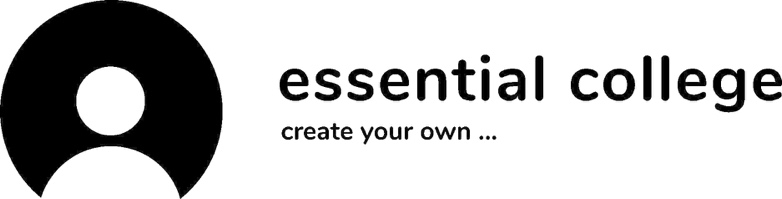 Název prácePodnázevTitul, jméno a příjmení autoraStudijní skupinaTitul, jméno a příjmení lektoraRok předloženíÚvodTextKapitola 1 Kapitola 2Oddíl 2ZávěrText